Tri-County Community Council, Inc.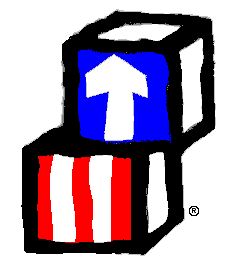 Head Start/Early Head StartAdministrative OfficePhone 850.548.9900  Fax: 850.548.5644Head Lice ClearanceYour child, ______________________________________________ has been cleared to return to Head Start/ Early Head Start. A head check was done and no live bugs were found and proof of treatment (see attached) was provided to the center staff.  ____________________________________________________________________________Staff signature 								Date_____________________Center